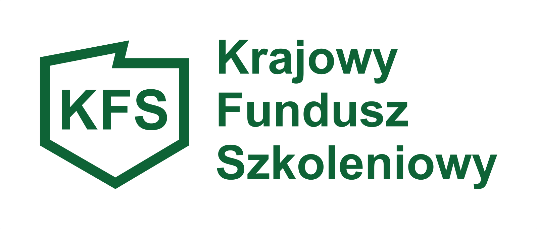 ….…………………………………..                                    ……..……………………………….          (Pieczątka pracodawcy)                                                          (Miejscowość, data)                                                                                              POWIATOWY URZĄD PRACY                                                                                                       W BARTOSZYCACHWniosek o dofinansowanie kształcenia ustawicznego  pracowników i pracodawcówze środków rezerwy KFSPodstawa prawna:Art. 69 a i b ustawy z dnia 20 kwietnia 2004 r. o promocji zatrudnienia i instytucjach rynku pracy                       (Dz. U. z 2018 r. poz. 1265 z późn. zm.),Rozporządzenie Ministra Pracy i Polityki Społecznej z dnia 14 maja 2014 r. w sprawie przyznawania środków z Krajowego Funduszu Szkoleniowego (Dz. U. z 2018 r. poz. 117).Uwaga:(wniosek należy wypełnić czytelnie, każdą poprawkę nanieść poprzez skreślenie i zaparafowanie).DANE PRACODAWCY:Nazwa pracodawcy ……………………………………………………………………..……………………………………………………………………………………………….Adres siedziby pracodawcy ..……………………………………………………………Miejsce prowadzenia działalności ……………………………………………………………………………………………………………………………………………………….Nr telefonu …………………………………. fax ………………………………………e-mail ……………………………………………. strona www …………………………..Nr identyfikacyjny REGON …………………………………………………………….Nr identyfikacji podatkowej NIP ………………………………………………………..Rodzaj prowadzonej działalności gospodarczej określony zgodnie z Polską Klasyfikacją Działalności (PKD) ……………………………………………………………Forma prawna prowadzonej działalności: (właściwe podkreślić)przedsiębiorstwo państwowejednoosobowa spółka skarbu państwaspółka akcyjna albo spółka z ograniczoną odpowiedzialnością, w stosunku do których Skarb Państwa, jednostka samorządu terytorialnego, przedsiębiorstwo państwowe lub jednoosobowa spółka Skarbu Państwa są podmiotami, które posiadają uprawnienia takie jak przedsiębiorcy dominujący w rozumieniu przepisów o ochronie konkurencji i konsumentówbeneficjent pomocy nienależący do kategorii określonych wyżejinne ………………………………………………………………………………….Wielkość przedsiębiorstwa: (właściwe podkreślić)Mikroprzedsiębiorstwo – przedsiębiorstwo zatrudniając mniej niż 10 pracowników            i którego roczny obrót lub roczna suma bilansowa nie przekracza 2 milionów EUR, Małe przedsiębiorstwo – przedsiębiorstwo  zatrudniające mniej niż 50 pracowników       i którego roczny obrót lub roczna suma bilansowa nie przekracza 10 milionów EUR,Średnie przedsiębiorstwo - przedsiębiorstwo  zatrudniające mniej niż 250 pracowników i którego roczny obrót nie przekracza 50 milionów EUR lub roczna suma bilansowa nie przekracza 43 milionów EUR,Duże przedsiębiorstwo – przedsiębiorstwo zatrudniające 250 i więcej pracowników        i którego roczny obrót przekracza 50 milionów EUR lub roczna suma bilansowa przekracza 43 miliony EUR,Pracodawca nie jest przedsiębiorcą.Liczba zatrudnionych pracowników …………………………………………………….(zgodnie z art. 2 Kodeksu pracy, za pracownika uznaje się osobę zatrudnioną na podstawie umowy o pracę, powołania wyboru, mianowania lub spółdzielczej umowy o pracę)Dane osoby wskazanej przez pracodawcę do kontaktu:- Imię i nazwisko …………………………………………………………………………….- Nr telefonu …………………………………………………………………………………- Fax …………………………………………………………………………………………- Adres e-mail ……………………………………………………………………………….INFORMACJE DOTYCZĄCE WSPARCIA W RAMACH KRAJOWEGO FUNDUSZU SZKOLENIOWEGO:Termin/y realizacji ……………………………………………………………………Nazwa/y kształcenia ustawicznego ……………………………………………….…..………………………………………………………………………………………………………………………………………………………………………………………………Informacje o uczestnikach kształcenia ustawicznego:* pracodawca sam uczestniczy w kształceniu ustawicznymCałkowita wysokość wydatków na działania kształcenia ustawicznego: ……………………………………………………………………………………….......w tym:- kwota wnioskowana z KFS …………………………………………………………….- kwota wkładu własnego (przy wyliczaniu wkładu własnego pracodawca nie uwzględnia innych kosztów, które ponosi w związku z udziałem pracowników w kształceniu ustawicznym np. wynagrodzenia za godziny nieobecności                w pracy w związku z uczestnictwem w zajęciach, kosztów delegacji itp.) ……………………………………………………………………………………………..Koszt kształcenia ustawicznego na jednego uczestnika………………………………Wysokość wparcia:- 80% kosztów kształcenia ustawicznego ze środków KFS, nie więcej jednak niż 300% przeciętnego wynagrodzenia w danym roku na jednego uczestnika, 20% pracodawca pokrywa z własnych środków,- 100% kosztów kształcenia ustawicznego w przypadku mikroprzedsiębiorstw, nie więcej jednak niż 300% przeciętnego wynagrodzenia w danym roku na jednego uczestnika.Wsparcie kształcenia ustawicznego według grup priorytetowych: (właściwe podkreślić)wsparcie zawodowego kształcenia ustawicznego w zidentyfikowanych w danym powiecie lub województwie zawodach deficytowych, liczba osób…………………….;wsparcie kształcenia ustawicznego osób po 45 roku życia, liczba osób ……………….UZASADNIENIE POTRZEBY ODBYCIA KSZTAŁCENIA USTAWICZNEGO:     (opis obecnych lub przyszłych potrzeb pracodawcy w obszarze kształcenia ustawicznego oraz obowiązujących priorytetów wydatkowania środków rezerwy KFS)……………………………………………………………………………………………….……………………………………………………………………………………………….……………………………………………………………………………………………….……………………………………………………………………………………………….……………………………………………………………………………………………….……………………………………………………………………………………………….……………………………………………………………………………………………….……………………………………………………………………………………………….……………………………………………………………………………………………….……………………………………………………………………………………………….……………………………………………………………………………………………….……………………………………………………………………………………………….……………………………………………………………………………………………….……………………………………………………………………………………………….……………………………………………………………………………………………….UZASADNIENIE WYBORU REALIZATORA USŁUGI KSZTAŁCENIA USTAWICZNEGO:  ………………………………………………………………………………………………………………………………………………………………………………………………………………………………………………………………………………………………………………………………………………………………………………………………………………………………………………………………………………………………………………………………………………………………………………………………………………………………………………………………………………………………Nazwa i siedziba realizatora usługi kształcenia ustawicznego :……………………………………………………………………………………………..…………………………………………………………………………………………….. Posiadanie przez realizatora usługi kształcenia ustawicznego certyfikatów jakości oferowanych usług kształcenia ustawicznego: (dołączyć do wniosku) ……………………………………………………………………………………………………………………………………………………………………………………………….……………………………………………………………………………………………….W przypadku kursów – posiadanie dokumentu, na podstawie którego wybrany realizator prowadzi pozaszkolne formy kształcenia ustawicznego: (dołączyć do wniosku)……………………………………………………………………………………………….……………………………………………………………………………………………….……………………………………………………………………………………………….……………………………………………………………………………………………….……………………………………………………………………………………………….Nazwa kształcenia ustawicznego: ……………………………………………………………………………………………….……………………………………………………………………………………………….Liczba godzin kształcenia ustawicznego: ……………………………………………………………………………………………….Cena usługi kształcenia ustawicznego: (informacja o porównywalnych ofertach usług: realizator, nazwa usługi, cena – min. 3 oferty) ……………………………………………………………………………………………….……………………………………………………………………………………………….      ……………………………………………………………………………………………….……………………………………………………………………………………………….……………………………………………………………………………………………….INFORMACJA O PLANACH DOTYCZĄCYCH DALSZEGO ZATRUDNIANIA OSÓB, KTÓRE BĘDĄ OBJĘTE KSZTAŁCENIEM USTAWICZNYM: ……………………………………………………………………………………………….……………………………………………………………………………………………….      ……………………………………………………………………………………………….……………………………………………………………………………………………….……………………………………………………………………………………………….……………………………………………………………………………………………….……………………………………………………………………………………………….Świadomy odpowiedzialności karnej przewidzianej w art. 233 § 1 ustawy z dnia                 6 czerwca 1997 r. – Kodeks karny oświadczam, że dane zawarte w niniejszym wniosku są zgodne z prawdą i stanem faktycznym na dzień składania wniosku.                                                                            …………………………………………….                                                                                                    (data, podpis i pieczęć pracodawcy lub                                                                                                     osoby uprawnionej do reprezentowania                                                                                                                          pracodawcy)OŚWIADCZENIE PRACODAWCY:Zapoznałem/łam się z treścią art. 69 a i b ustawy z dnia 20 kwietnia 2004 r. o promocji zatrudnienia i instytucjach rynku pracy (Dz. U. z 2018 r. poz. 1265 z późn. zm.) oraz rozporządzeniem  Ministra Pracy i Polityki Społecznej z dnia 14 maja 2014 r. w sprawie przyznawania środków z Krajowego Funduszu Szkoleniowego (Dz. U. z 2018 r.                poz. 117); Spełniam warunki określone w rozporządzeniu Ministra Pracy i Polityki Społecznej z dnia 14 maja 2014 r. w sprawie przyznawania środków z Krajowego Funduszu Szkoleniowego (Dz. U. z 2018 r. poz. 117);Wyrażam zgodę na zbieranie, przetwarzanie, udostępnianie i archiwizowanie danych osobowych dotyczących mojej osoby/podmiotu przez Powiatowy Urząd Pracy                        w Bartoszycach dla celów związanych z rozpatrywaniem wniosku oraz realizacją umowy o finansowanie ze środków Krajowego Funduszu Szkoleniowego działań obejmujących kształcenie ustawiczne pracowników i pracodawców, zgodnie z ustawą z dnia 29 sierpnia 1997 r. o ochronie danych osobowych (Dz. U. z 2018 r. poz. 1000).                                                                          …………………………………………….                                                                                                    (data, podpis i pieczęć pracodawcy lub                                                                                                     osoby uprawnionej do reprezentowania                                                                                                                          pracodawcy)UWAGA:Środki z Krajowego Funduszu Szkoleniowego przyznane pracodawcy na sfinansowanie kosztów kształcenia ustawicznego stanowią pomoc udzielaną zgodnie z warunkami dopuszczalności pomocy de minimis.W przypadku gdy pracodawca podlega przepisom o pomocy publicznej zastosowanie mają:- Rozporządzenie Komisji (UE) Nr 1407/2013 z dnia 18 grudnia 2013 r. w sprawie stosowania art. 107 i 108 Traktatu o funkcjonowaniu Unii Europejskiej do pomocy de minimis (Dz. Urz. UE L 352 z 24.12.2013 r.),- Rozporządzenie Komisji (UE) Nr 1408/2013 z dnia 18 grudnia 2013 r. w sprawie stosowania art. 107 i 108 Traktatu o funkcjonowaniu Unii Europejskiej do pomocy de minimis (Dz. Urz. UE L 352 z 24.12.2013 r.),- przepisy prawa Unii Europejskiej dotyczące pomocy de minimis w sektorze rybołówstwa i akwakultury.Do wniosku pracodawca dołącza:Beneficjenci pomocy w rozumieniu ustawy z dnia 30 kwietnia 2004 r. o postępowaniu w sprawach dotyczących pomocy publicznej (Dz. U. z 2018 r. poz. 362):formularz informacji przedstawianych przy ubieganiu się o pomoc de minimis (załącznik nr 1),oświadczenie o pomocy de minimis (załącznik nr 2),struktura wnioskowanego wsparcia ze środków KFS (załącznik nr 4).Podmioty, które nie podlegają przepisom dotyczącym pomocy publicznej:oświadczenie o niepodleganiu ustawie z dnia 30 kwietnia 2004 r. o postępowaniu              w sprawach dotyczących pomocy publicznej (Dz. U. z 2018 r. poz. 362)   – załącznik nr 3,struktura wnioskowanego wsparcia ze środków KFS (załącznik nr 4).Kopię dokumentu potwierdzającego oznaczenie formy prawnej prowadzonej działalności – w przypadku braku wpisu do Krajowego Rejestru Sądowego lub Centralnej Ewidencji i Informacji o Działalności Gospodarczej.Program kształcenia ustawicznego lub zakres egzaminu.Wzór dokumentu potwierdzającego kompetencje nabyte przez uczestników, wystawionego przez realizatora usługi kształcenia ustawicznego.WyszczególnienieWyszczególnienieLiczba pracodawców*Liczba pracownikówLiczba pracownikówWyszczególnienieWyszczególnienieLiczba pracodawców*razemkobietyObjęci wsparciem ogółem Objęci wsparciem ogółem Według rodzajów wsparciaKursyWedług rodzajów wsparciaStudia podyplomoweWedług rodzajów wsparciaEgzaminy umożliwiające uzyskanie    dokumentów potwierdzających nabycie umiejętności, kwalifikacji lub uprawnień zawodowychWedług rodzajów wsparciaBadania lekarskie i psychologiczne wymagane do podjęcia kształcenia lub pracy zawodowej po ukończonym kształceniuWedług rodzajów wsparciaUbezpieczenie NNW w związku             z podjętym kształceniemWedług grup wiekowych15-24 lataWedług grup wiekowych25-34 lataWedług grup wiekowych       35-44 lataWedług grup wiekowych       45 lat i więcejWedług poziomu wykształceniaGimnazjalne i poniżejWedług poziomu wykształceniaZasadnicze zawodoweWedług poziomu wykształcenia       Średnie ogólnokształcąceWedług poziomu wykształcenia       Policealne i średnie zawodowe       Wyższe